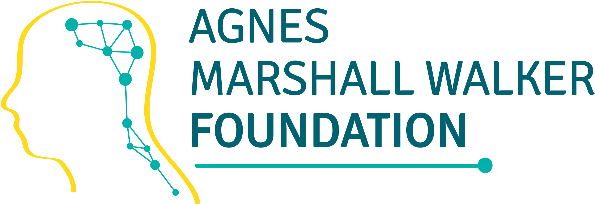 Application for Director-at-Large of theAgnes Marshall Walker Foundation for 2018(This application should be submitted electronically by sending to info@amwf.org  
no later than 5 PM CT on May 22, 2018)Name: ________________________________________________________________________________Address: ______________________________________________________________________________City: _____________________                             State:  ____________                          Zip: ______________Primary Phone:	 _____________________	Secondary Phone: _______________________________Fax: _________________________	E-mail: ________________________________Time Zone: ____________________________________________________________________________Reference (criteria below)Provide one (1) typed reference from a colleague based using the criteria on page 4 of the application for review. More than 1 reference will not be accepted. Please submit completed Reference letter with application materials. Please note that your reference may be contacted for additional information or clarification.PhotographPlease electronically send a photograph (head shot) of yourself with this application. This may be published in the Neuro News or on the website, along with your application information.Application Completion Checklist (all applications must be typed):Review AMWF Candidate GuidelinesApplication and demographics (pg. 2-3)Curriculum VitaeReference letter from colleague (criteria on pg. 4)Electronic PhotographCode of Conduct and COI/Confidentiality Form (pg. 5-7)AMWF Director-at-Large Application – DemographicsEmployer: _____________________________________________________________________________Position: ______________________________________________________________________________Number of Years in Nursing: _______________________________________________________________Number of Years CNRN Certified (if applicable): _______________________________________________Number of Years SCRN Certified (if applicable): _______________________________________________Awards/Honors: Accomplishments in Professional Positions (150 word limit)Accomplishments in Leadership Positions (150 word limit)Vision for Neuroscience Nursing (150 word limit)Why are you interested in serving on the AMWF Board and what would you hope to accomplish? Please include any fundraising experience you may bring to AMWF. (150 word limit)AGNES MARSHALL WALKER FOUNDATIONDIRECTOR-AT-LARGE REFERENCE FORM FOR 2018 APPOINTMENTI worked with this candidate when I was a (check all that apply):AMWF Board of Directors memberABNN Board of Trustees memberAANN Board of Directors memberCommittee Chair Special Focus Group FacilitatorChapter leaderSpecial Project LeaderCommittee LeaderEmployer related situationsOther 		____________________________________________________________I worked with the Candidate during the following time period 				 and with 										_______________. 				(Name of Organization)Please give specific examples of this candidate’s work or other organizations through your firsthand experience with the candidate and the key skills needed for the position they are applying for:Director at large 
Fundraising experience, Collaborative, Financial aptitude, Willingness to evaluate and implement change, Organized, Critical thinking and analytical skills, Objective in evaluating ideas, Mentoring skills , Strong written and verbal communication skills, Keyed into critical issues for neuroscience nursing, Current involvement in neuroscience nursing practice, education and/or research, the ability to serve (time commitment).Letters of reference should not be more than 250 words.Signature 							 Date 				Phone 					 Email 							References may be contacted for additional information or clarification of information.AMWF BOARD OF DIRECTORSCODE OF CONDUCT, CONFLICT OF INTEREST ANDDISCLOSURE AGREEMENTSubject:		Conflict of InterestReviewed:	March 2014The individuals mentioned below shall sign the following statement annually.This Code of Conduct provides guidelines for the behavior of all AMWF staff, volunteers and board members regarding integrity, honesty, ethical conduct and compliance to policies.  This Code of Conduct has two parts.  Part I is the discussion of Conduct and Confidentiality. Part II outlines the expectations for Conflict of Interest disclosure.Code of Conduct and Confidentiality Agreement:As a member of the Board of Directors I will:
maintain the confidentiality of all Board proceedingsbe fully informed of an issue and actively partake in discussions before voting on the issueDiscussion of confidential AMWF business outside of board meetings will be conducted only with members of the BOD, relevant other parties (i.e., SFG Facilitators, Liaison relationships, etc.) and will be reported to the BOD.carefully consider and respect the opinions of other Board membersrespect and support all decisions of the Boardbring to the attention of the Board all issues believed to be of significance to our organization or those we serverepresent all those whom this organization serves, not only specific geographic or special interest groupsConsider myself a “trustee” of the organization and do my best to ensure that it is well managed, financially secure, and always operating in conjunction  with our stated objectivesrefer complaints directly to the proper level in the chain of commanduse AMWF name or logo, or imply AMWF sponsorship or endorsement only when specifically authorized to do so by AMWF Board in accordance with AMWF policy acknowledge conflicts of interest between my personal life and position on the board, and abstain from voting or attempting to influence issues in which I am conflictedConsistently review and respond to all electronic and print materials and in accordance with AMWF Bylaws will participate in all meetings and teleconferences.  If unable to do so, I will communicate directly with the president or their designee.Be explicit with when stating a personal view versus a view point as a board member of AMWFrecognize the authority vested in the Board to act as the governing body of AMWFThe AMWF Board of Directors may, in its discretion, take all actions to enforce and uphold the Code of Conduct.Signed: _____________________________________ Date: ______________________________ I have nothing to disclose_____ I have the following to disclose (attach written disclosure as a separate sheet if needed)CONFLICT OF INTEREST POLICY AND FORMThe purpose of this conflict of interest policy is to protect AMWF’s interest when contemplating entering into a transaction or arrangement that might benefit the private interest of an officer or board member, or staff of AMWF.  This policy is intended to supplement, not replace any applicable state laws governing conflicts of interest applicable to nonprofit organizations.It is expected that all AMWF staff, volunteers and board members will avoid any conflict of interest between the AMWF, and any personal, professional, or business interests.  This includes avoiding any actual or perceived conflicts of interest.  The purposes of this policy are: to protect the integrity of AMWF’s decision-making process, to enable our constituencies to have confidence in and protect the integrity of  the organization’s integrity, to protect the reputation of volunteers and board members and to avoid any legal wrongdoing.Upon or before election or appointment, I will make a full, written disclosure of interests, relationships, and holdings that could potentially result in a conflict of interest.  This written disclosure will be kept on file and I will update it as necessary.  In the course of meetings or activities, I will disclose any interests in a transaction or decision where I (including my business or other nonprofit affiliation), my family and/or my significant other, employer, or close associates will receive a benefit or gain.  After disclosure, I understand that I may be asked to leave the room for the discussion and may not be permitted to vote on the issue.  I understand that this policy is meant to be a supplement to good judgment, and I will respect its spirit as well as its wording.The individuals mentioned below shall sign and/or review the following statement semi-annually:Nationally elected officials, and other individuals with discretionary authority acting on behalf of AMWF (collectively “Individuals”) shall be made aware of and conform to the following policies.  Individuals shall use their best efforts to avoid any actual or perceived conflict of interest or unauthorized representation of AMWF.  Conflict of interest is defined as, but not limited to, activities that oppose, detract from, or in some manner could become detrimental to AMWF or activities involving AMWF in which the Individual has a financial interest.  Potential conflicts of interest include, but are not limited to, receiving payment for services rendered by another entity, receiving anything of monetary value greater than $25 per annum, serving as officers of other organizations or corporations, having stock or other ownership of corporations in which AMWF may have an interest. 1.  No Individual has the authority to act on behalf of AMWF except with such authority as outlined in the Bylaws or approved by the Board of Directors or President2.  No Individual is authorized to use the AMWF name or logo or any terminology implying AMWF sponsorship or endorsement without prior approval of the Board 3.  Any board member or members of his/her immediate family having any interest that might influence or affect his/her decision in any matter presented to the Board of Directors shall disclose his/her interest in such matter.  Such disclosure shall be entered in the minutes of the meeting.  Such board member may be asked to leave the room and shall not participate in any discussion thereof (unless such participation is requested by the Board of Directors) and may be asked to abstain from voting thereon.4.  Any Individual other than a board member having any interest that might influence or affect his/her decision in any matter relating to AMWF shall disclose his/her interest in such matter to the President or board. Such Individual shall not participate in any decision regarding that matter5.  Transactions involving interested Individuals, including board members, should not be approved unless the following facts are established, as reflected in the minutes of the meeting of the board:a)  AMWF is entering into the transaction for its own benefitb)  The transaction is fair and reasonable to AMWF at the time AMWF enters into the transaction, and AMWF’s financial obligation shall not exceed fair market value or price;c)  Prior to consummating the transaction or any part thereof, the Board has authorized or approved the transaction in good faith.  This action is done by a vote of a majority of the directors then in office without counting the vote of any interested board member or members, and with the knowledge of the material facts concerning the transaction and the individual’s interest in the transaction; andd) Prior to authorizing or approving the transaction the board has considered and in good faith determined after reasonable investigation under the circumstances that AMWF could not have obtained a more advantageous arrangement with reasonable effort under the circumstances.6.  The undersigned shall not accept or seek from any person or entity conducting or interested in conducting business with AMWF a gratuity, favor, loan, or gift greater than the nominal value beyond common courtesies usually associated with accepted business practice. Usual courtesies include travel expenses (including airfare, hotel and food), recognition of participation.7.  The AMWF Board of Directors (BOD) reserves to itself any and all flexibility in the determination of the significance of any reported conflict of interest.  Furthermore, the AMWF BOD reserves the right to require compliance of interested parties in any decision made by the AMWF BOD when such a conflict is noted.Please disclose affiliations or interests that may present a potential or possible conflict of interest:I have read, understand, and support the above conflict of interest policy.  I will direct any inquiries or concerns not specifically addressed in this policy statement to the AMWF board prior to participating in any association business or performing any act that may be considered as a potential or possible cause of conflict of interest to AMWF.Consent to ServeI agree to keep confidential information that I acquire in my capacity as an AMWF volunteer unless disclosure is authorized by AMWF or if information is first disclosed to the public by AMWF.  If I have any questions about the confidential nature of information or issues, I will consult with the AMWF President or Executive Director.I hereby assign to AMWF all rights in work products produced by AMWF as a volunteer.												_______Signature				Position					DateOther Credentials:  APN APRN CCRN CMSRN CRRN CRNP FAAN FAHA FNP-C LPN NEA-BC Other: Highest Degree Earned:  ADN BN BSN or equivalent DNP MEd MS MSN PhD PhD Nursing Other: Primary Patient Population: Adult Geriatrics Mixed Neonatal Pediatrics Other: Primary Specialty Area:  Epilepsy Geriatrics Movement Disorders Neuromuscular Neuro-Oncology Neurotrauma Pediatrics Spine Stroke Other: Primary Responsibility: Administrator Clinical Care Industry/Commercial Instructor Medical-Surgical Outpatient Perioperative Research Other: 